Grundschule Clusorth-Bramhar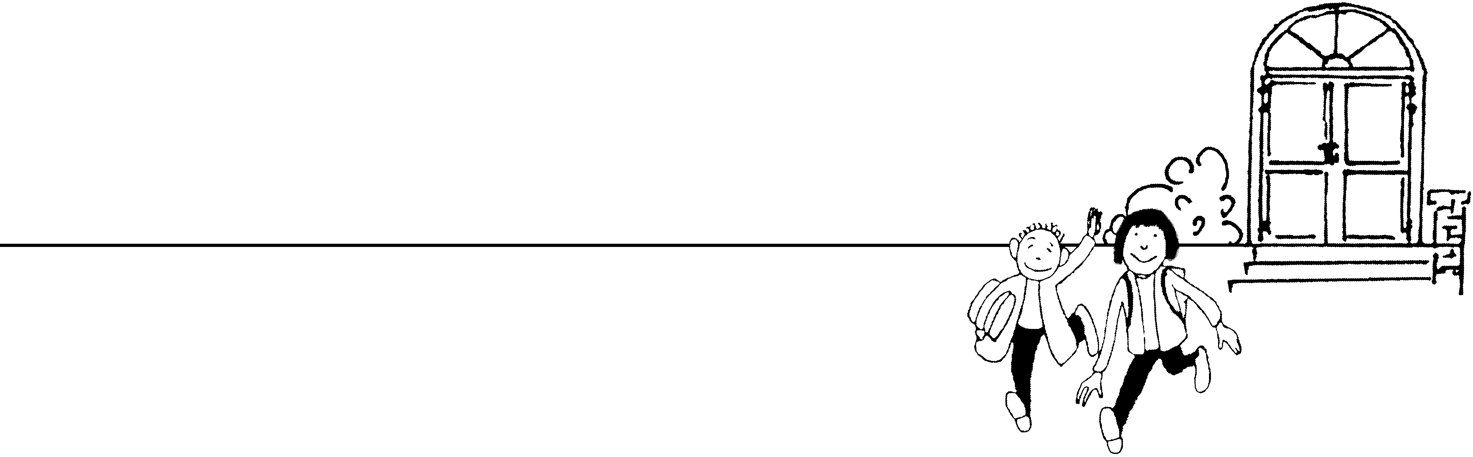 Grundschule für Schüler/innen aller Bekenntnisse Kapellenweg 3   49811 Lingen    Telefon: 05963/677   Telefax 05963/981653Eltern undErziehungsberechtigte                             27. August 2021Informationen zur Einschulungsfeier und zum SchulstartLiebe Eltern und Erziehungsberechtigte,

die Sommerferien neigen sich langsam dem Ende entgegen und damit rückt die Einschulung (am Samstag, den 04.09. ab 10 Uhr auf dem Schulhof) immer näher. Bestimmt wächst auch bei Ihnen und vor allem bei Ihrem Kind die Spannung. Die Einladung zur Feier haben Sie bereits vor den Sommerferien erhalten.
Sicher haben Sie den Medien entnommen, dass seit dem 25.08. in Niedersachsen eine neue Corona-Verordnung gilt, die auch Auswirkungen auf die Einschulungsfeier hat. 
Das Wichtigste in Kürze:Für alle Teilnehmer, die älter als 6 Jahre sind, gilt die 3-G-Regel. Zur Teilnahme an der Einschulungsfeier muss also einer dieser drei Nachweise vorgelegt werden:Impfnachweis (im Impfpass oder digital) oderGenesenennachweis (in Papierform oder digital) oderaktueller Nachweis über einen negativen Corona-Test (PCR-Test nicht älter als 48 Stunden, Antigen-Test nicht älter als 24 Stunden).→ Ohne einen der genannten Nachweise ist eine Teilnahme an der Einschulungsfeier leider nicht möglich.Die Einschulungskinder müssen vor der Teilnahme an der Einschulungsfeier einen Laienselbsttest machen. Diesen haben Sie zusammen mit diesem Schreiben in einem Briefumschlag erhalten (einen weiteren Test für den Schulbeginn am Montag).Aktuell gilt für alle Schülerinnen und Schüler innerhalb des Schulgebäudes -auch im Klassenraum während des Unterrichts - die Pflicht, eine Mund-Nasen-Bedeckung zu tragen. Hier genügt eine Stoffmaske. Bitte denken Sie daran, eine entsprechende Maske mitzubringen.Die Feier findet möglichst draußen auf dem Schulhof statt. Bitte denken Sie an die entsprechende Kleidung. Sobald das Gebäude betreten wird, muss eine MNB getragen werden.Bei der Sitzordnung ist es vorgesehen, dass jede Familie für sich bleibt. Es ist uns vorgeschrieben, dass alle Besucher ihre Kontaktdaten hinterlassen müssen. Das Formblatt dafür erhalten Sie in der Kaffeepause. Diese aktuellen Maßnahmen sind belastend und unbefriedigend, sie gehören aber leider im Moment zu unserem Alltag und ermöglichen es uns, eine möglichst sichere und unbeschwerte Einschulungsfeier zu erleben. Abgesehen von diesen Punkten findet die Einschulungsfeier wie auf der Einladung angekündigt statt.Bei Fragen kontaktieren Sie mich gerne.

Ich wünsche Ihnen noch schöne Ferientage und freue mich auf den Einschulungstag!

Mit freundlichen GrüßenAndree BojerSchulleiter